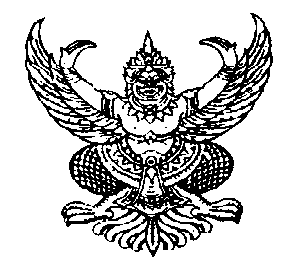 ประกาศราคากลางขององค์การบริหารส่วนตำบลกำแพงเซาเรื่อง ประกาศราคากลางจัดซื้อถุงยังชีพ---------------------------------------------------ด้วยองค์การบริหารส่วนตำบลกำแพงเซา   มีความประสงค์จะดำเนินการจัดซื้อถุงยังชีพจำนวน 3,222  ถุง  วงเงินงบประมาณที่ได้รับจัดสรร  เป็นเงิน   1,150,254.-  บาท (เงินหนึ่งล้านหนึ่งแสนห้าหมื่นสองร้อยห้าสิบสี่บาทถ้วน)  โดยรายละเอียดต่อชุดมีดังนี้		1. ข้าวสารหอมมะลิ 100% บรรจุถุง 5 กิโลกรัม	จำนวน 1   ถุง		2. ปลากระป๋อง น้ำหนักสิทธิ 155 กรัม		จำนวน 5   กระป๋อง	3. บะหมี่กึ่งสำเร็จรูป ขนาด 55 กรัม		จำนวน 10 ซอง	4. น้ำมันถั่วเหลือง ขนาด 1 ลิตร		จำนวน 1   ขวด	5. น้ำปลาแท้ ขนาด 700 มล.		จำนวน 1   ขวด	งบประมาณ  1,150,254.-  บาท ราคากลาง  ณ  วันที่   17   เดือน ธันวาคม  2560  เป็นเงิน  357.- บาท/ชุด จำนวน 3,222 ชุด  1,150,254.-  บาท (เงินหนึ่งล้านหนึ่งแสนห้าหมื่นสองร้อยห้าสิบสี่บาทถ้วน)   ตามแบบสรุปราคากลาง  ซึ่งองค์การบริหารส่วนตำบลกำแพงเซา    ได้ผ่านความเห็นชอบจากคณะกรรมการกำหนดราคากลางที่ลงชื่อไว้ในแบบสรุปราคากลางแนบท้ายประกาศฉบับนี้แล้ว องค์การบริหารส่วนตำบลกำแพงเซา จะใช้ราคากลางนี้ประกาศราคาต่อไป		ประกาศให้ทราบโดยทั่วกัน				ประกาศ  ณ วันที่  17  เดือน ธันวาคม   พ.ศ.  2560 (ลงชื่อ)  ...........................................  ผู้ประกาศ(นางสาวไพเราะ  เอียดบัว)นายกองค์การบริหารส่วนตำบลกำแพงเซาตารางแสดงวงเงินงบประมาณที่ได้รับจัดสรรและราคากลางในงานจ้างก่อสร้างชื่อโครงการ 		จัดซื้อถุงยังชีพจำนวน 3,222  ถุงหน่วยงานเจ้าของโครงการ  สำนักปลัดองค์การบริหารส่วนตำบลกำแพงเซา    วงเงินงบประมาณที่ได้รับจัดสรรเป็นเงิน       1,150,254.- บาทวันที่กำหนดราคา (ราคาอ้างอิง) เป็นเงิน 1,150,254.- บาท1. ข้าวสารหอมมะลิ 100% บรรจุถุง 5 กิโลกรัม	จำนวน 1   ถุงๆละ  	175.- บาท2. ปลากระป๋อง น้ำหนักสิทธิ 155 กรัม		จำนวน 5   กระป๋องๆละ 11.40 บาท3. บะหมี่กึ่งสำเร็จรูป ขนาด 55 กรัม		จำนวน 10 ซองๆละ 	5.70 	บาท4. น้ำมันถั่วเหลือง ขนาด 1 ลิตร		จำนวน 1   ขวดๆละ 	43 	บาท5. น้ำปลาแท้ ขนาด 700 มล.		จำนวน 1   ขวดๆละ 	25 	บาทแหล่งที่มาของราคากลาง นายสุริยา  ชูฏิสุทธิ์ ร้านบูรพาเครื่องเขียน    บริษัท ลัคกี้ดีพาร์ทเมนท์สโตร์ (1987) จำกัด www.moc.go.th www.tops.co.th6.  รายชื่อคณะกรรมการกำหนดราคากลาง	1. นางสาวผุสดี  เสาโสภณ		ตำแหน่งหัวหน้าสำนักงานปลัด		ประธานกรรมการ	2. นายธีรวุฒิ  จุติโชติ              	ตำแหน่งนักวิเคราะห์นโยบายและแผน		กรรมการ	3. นายธีรวัฒน์  นิยมวรรณ์		ตำแหน่งนักป้องกันและบรรเทาสาธารณภัย		กรรมการ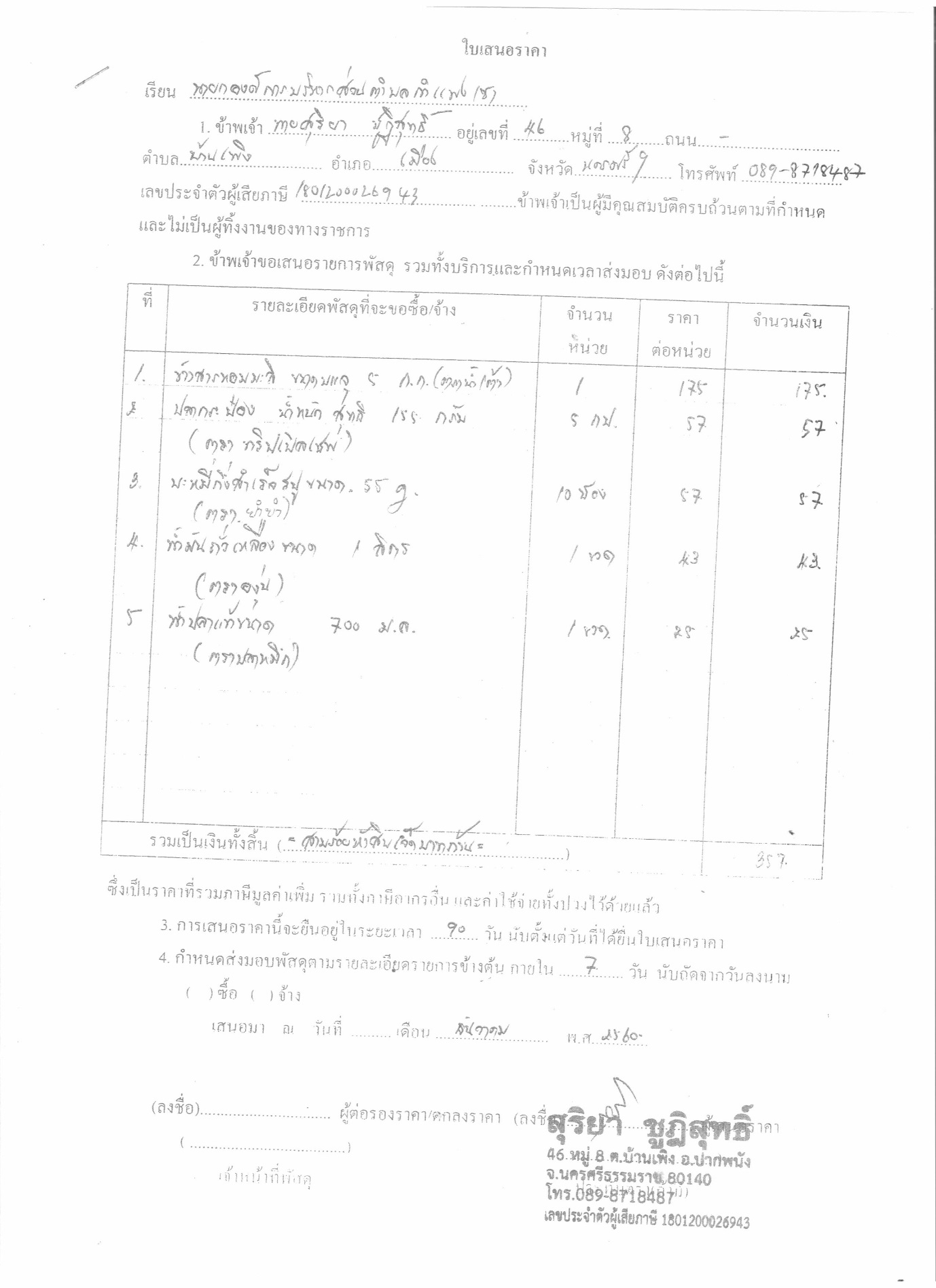 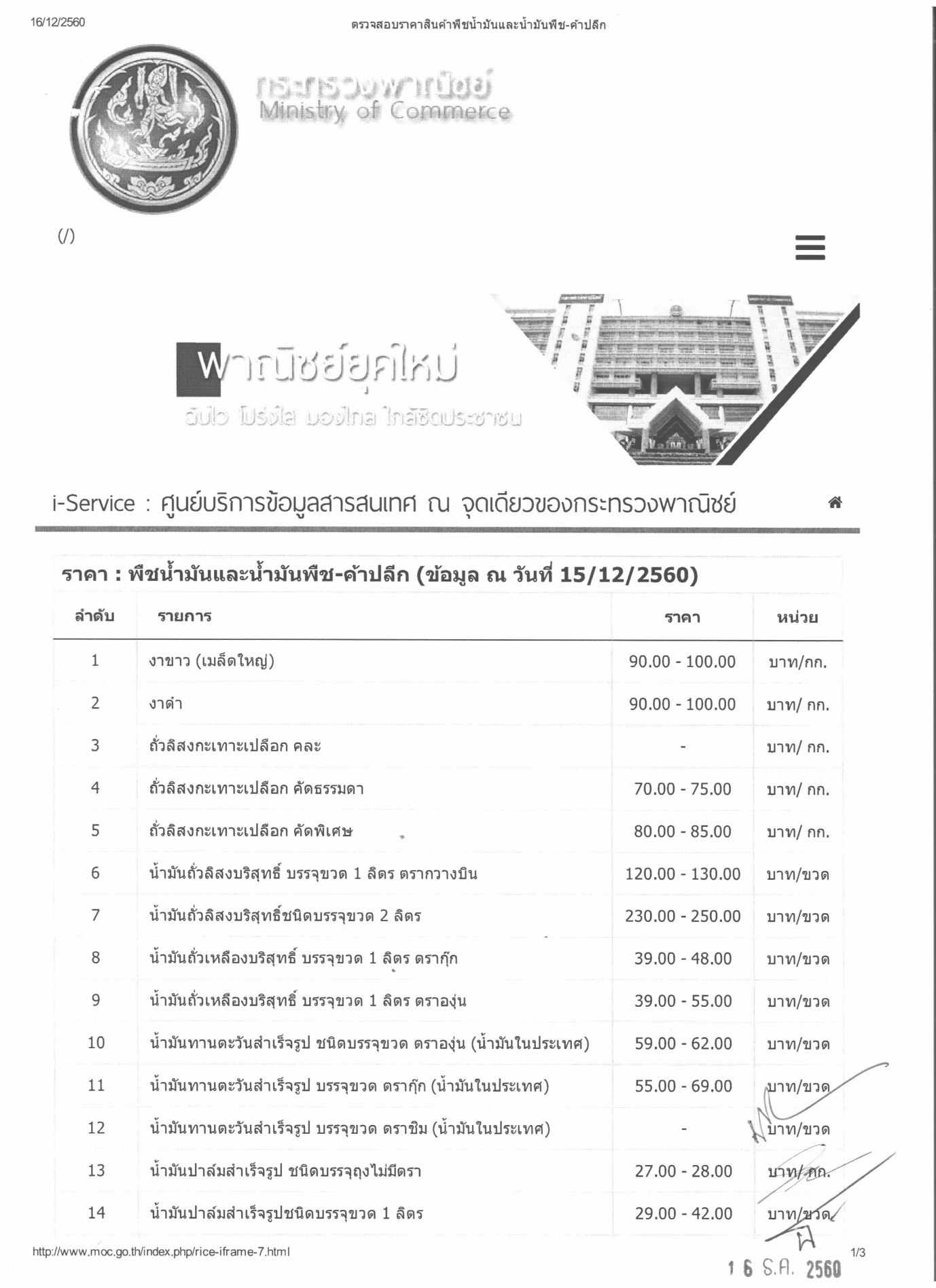 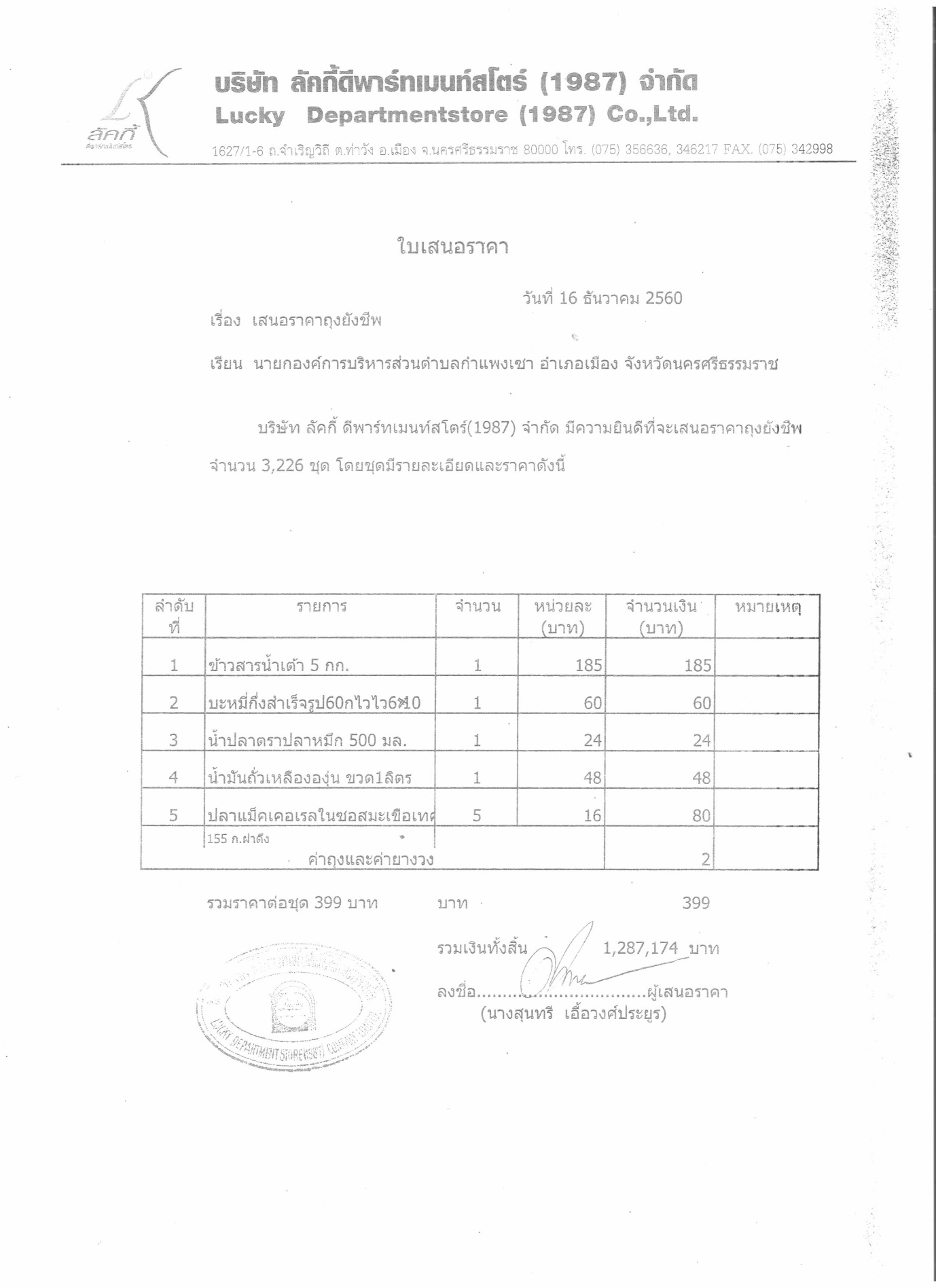 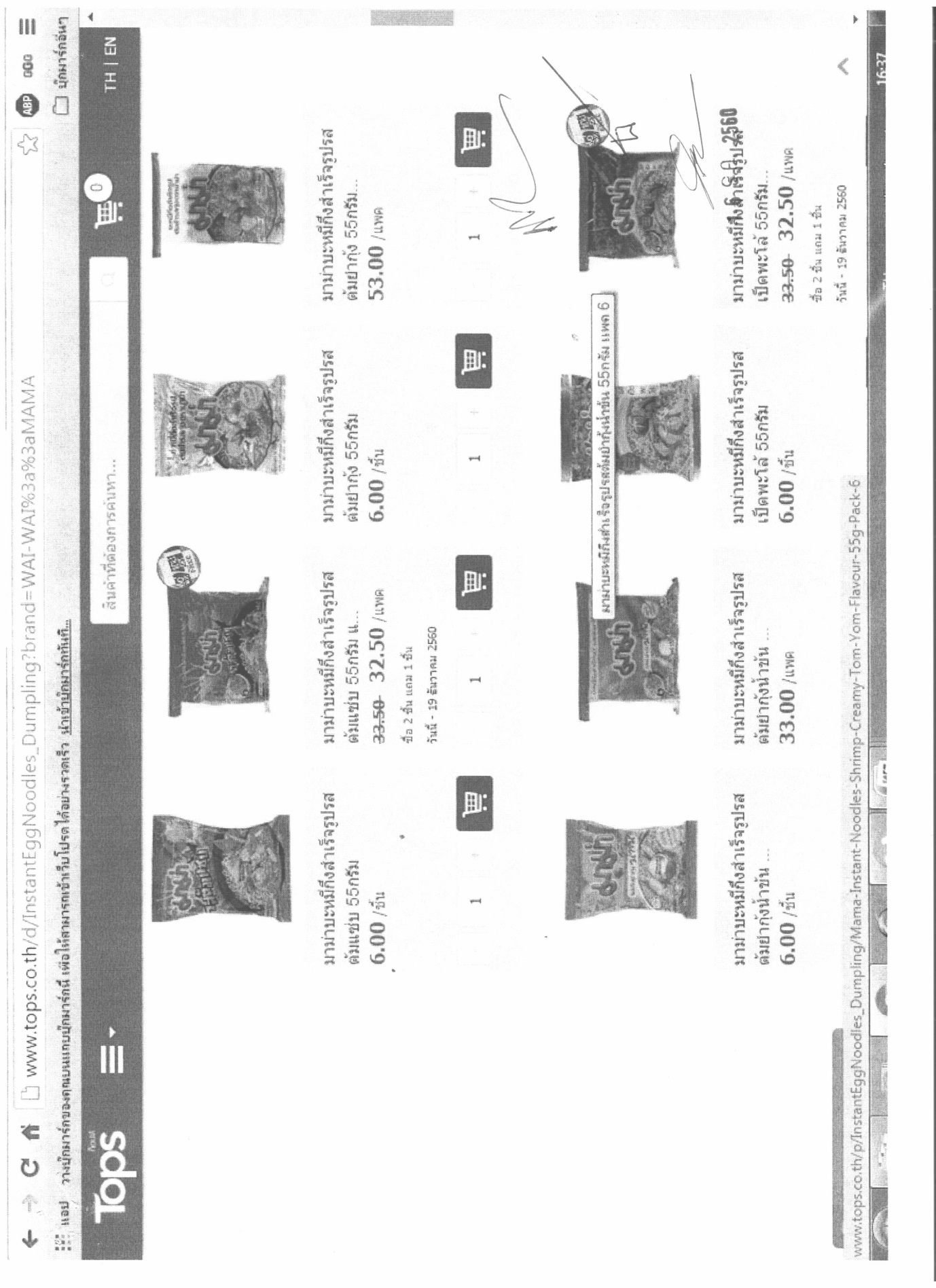 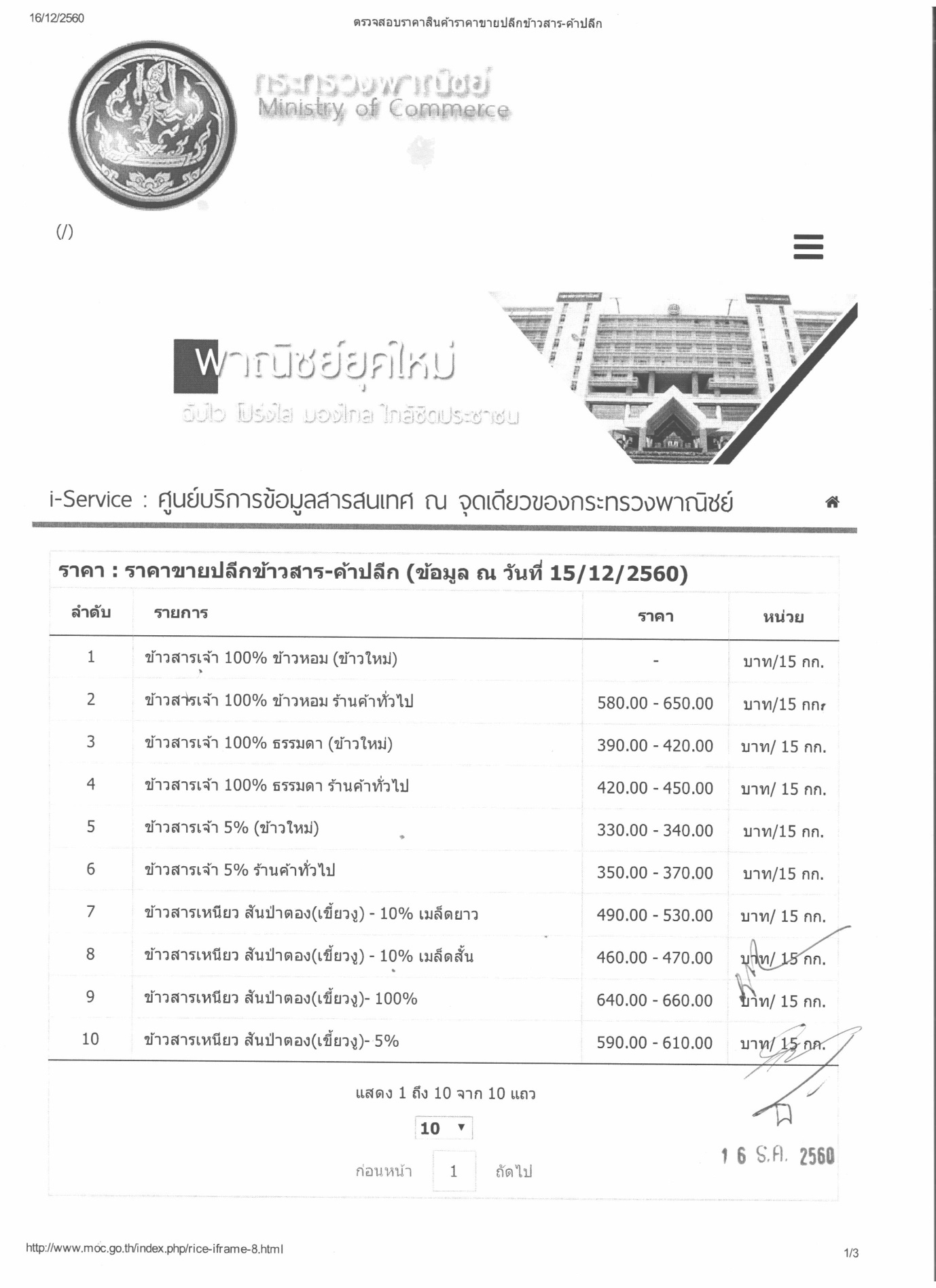 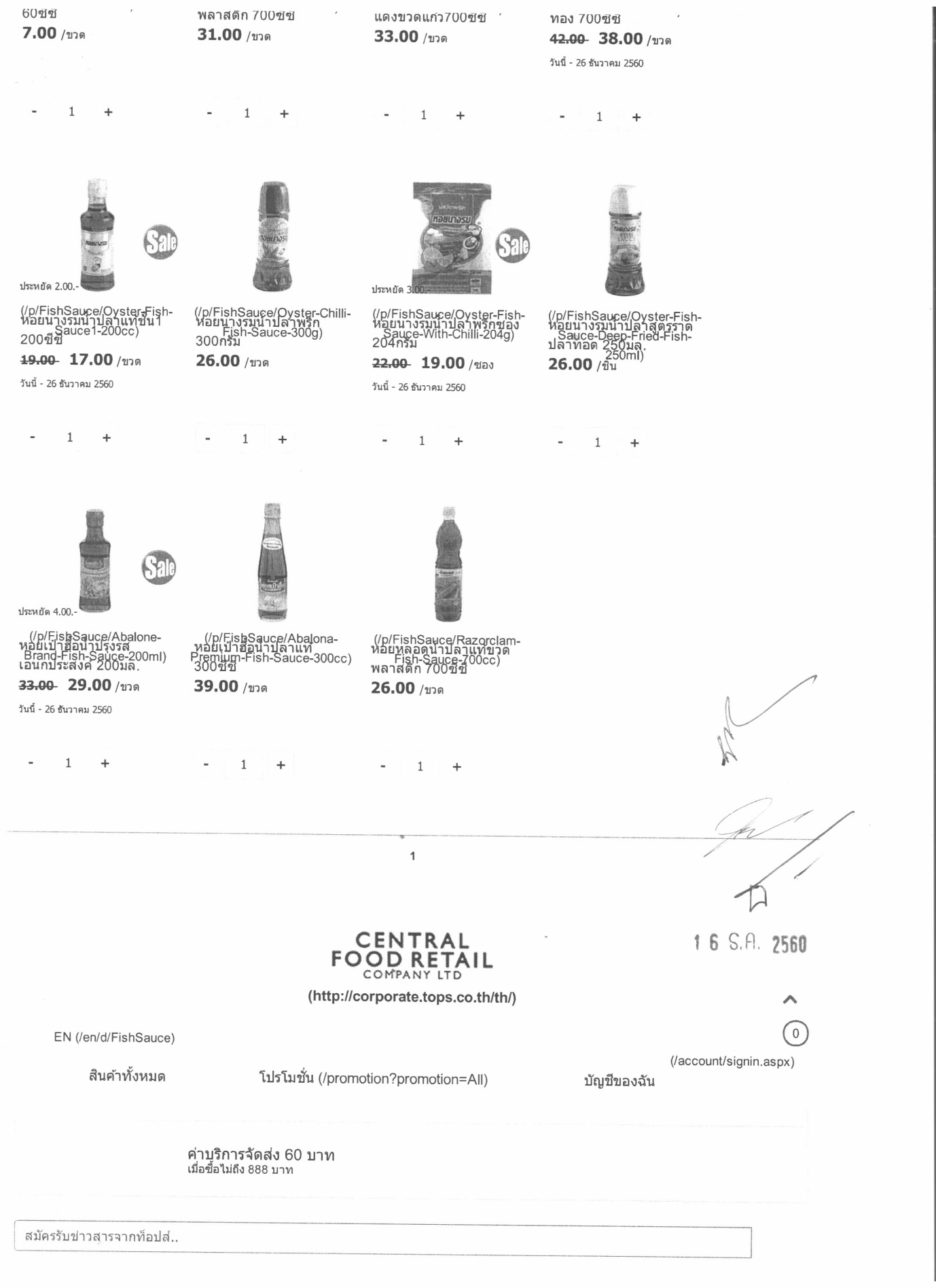 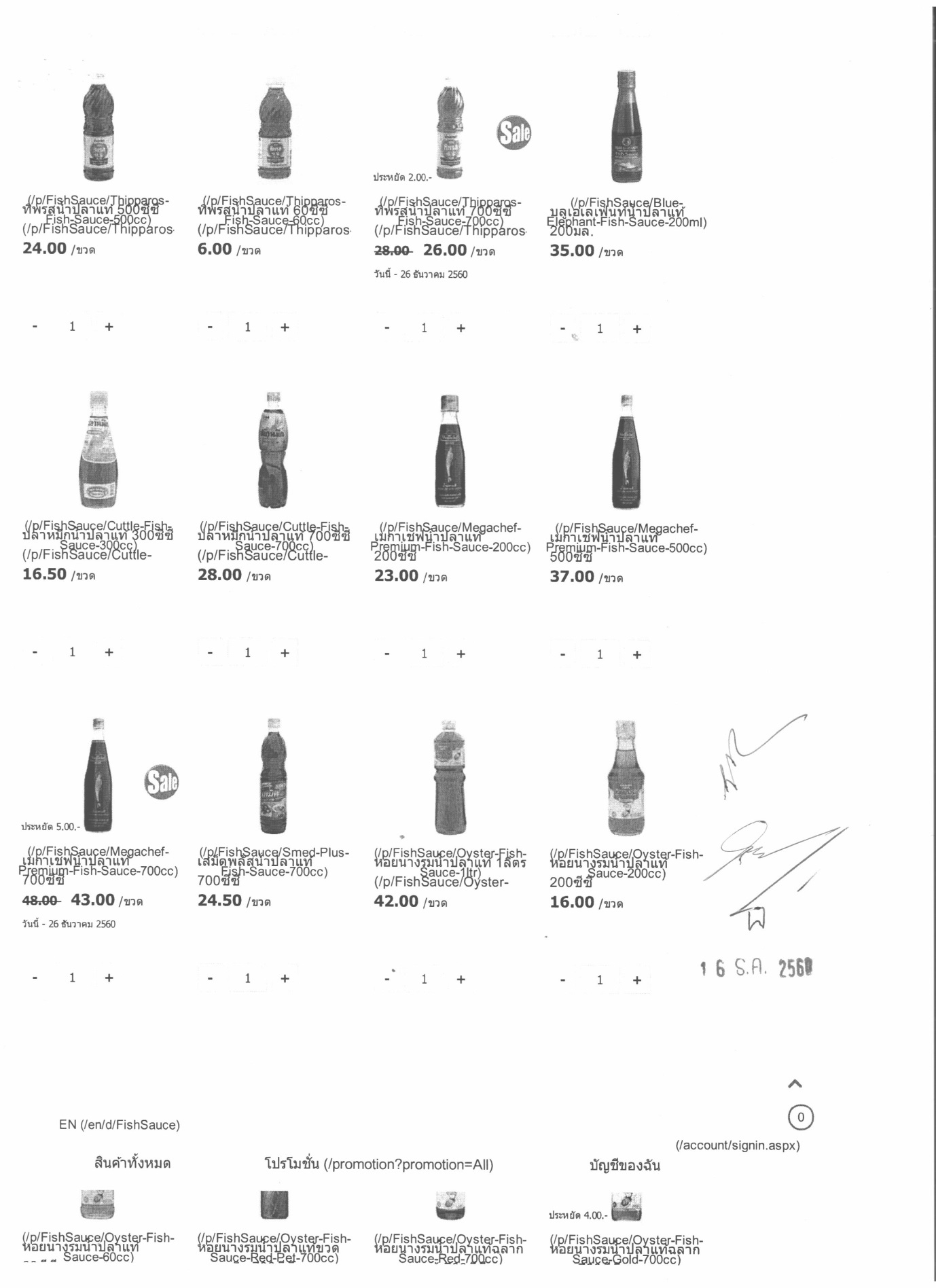 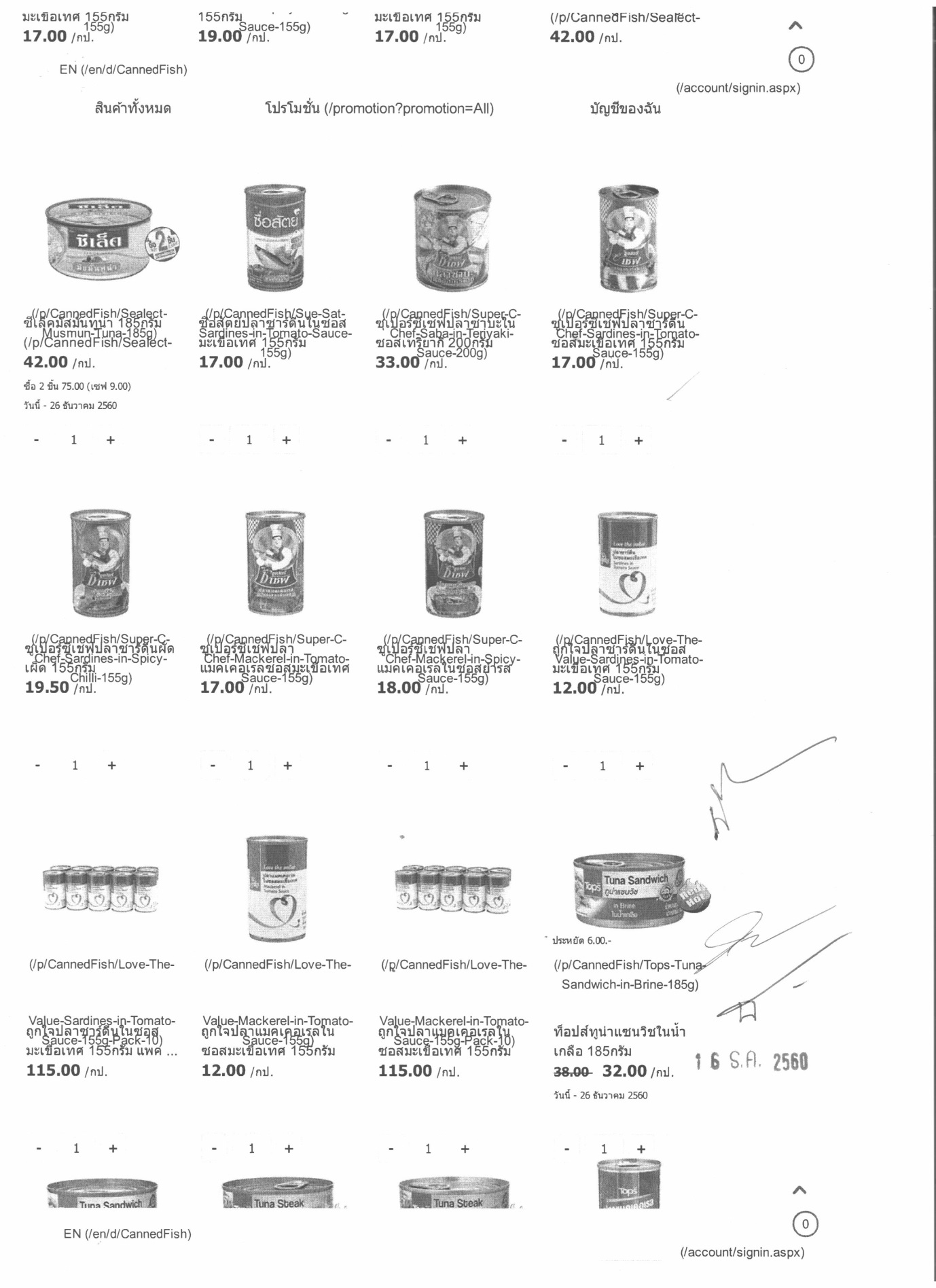 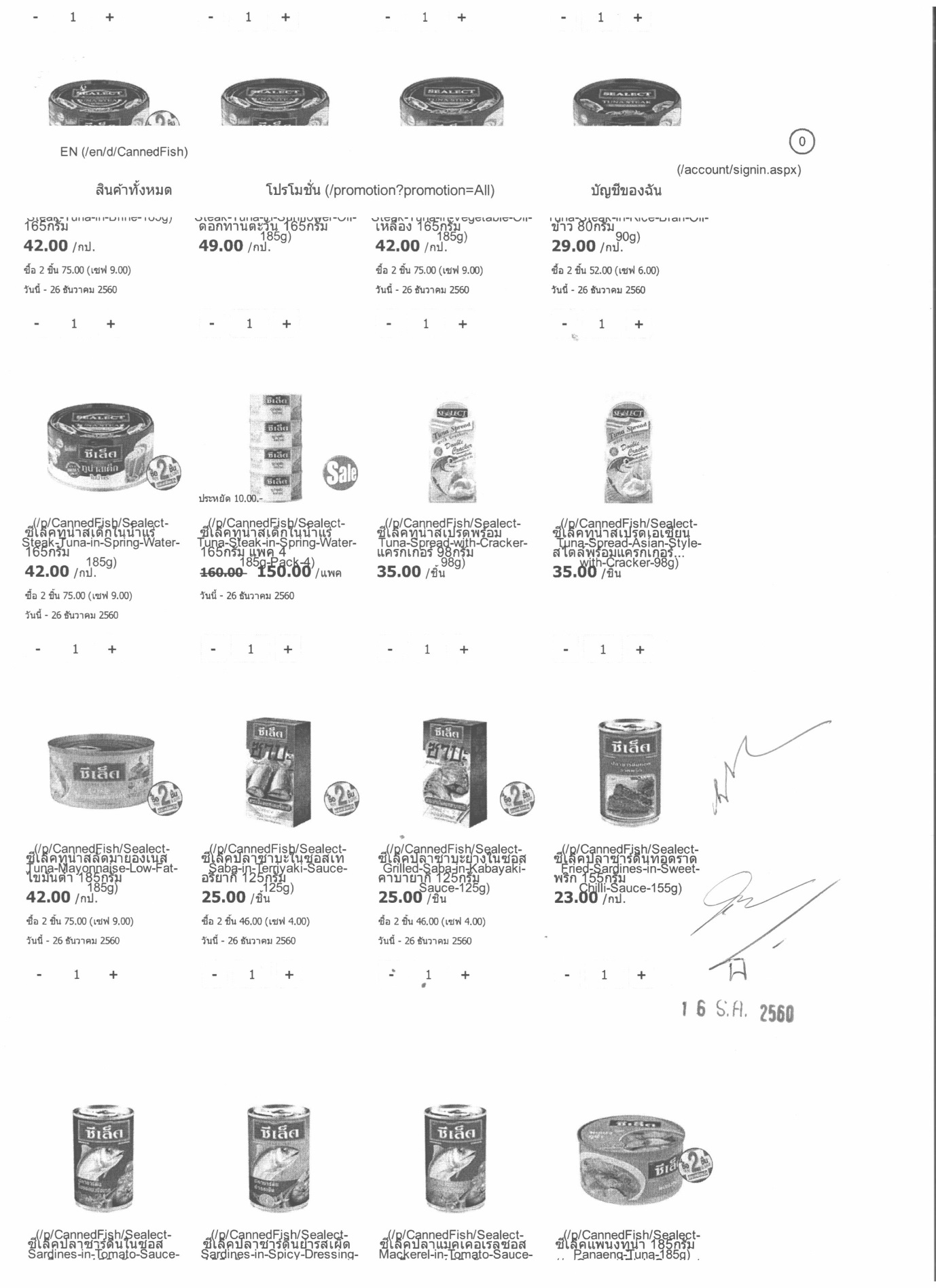 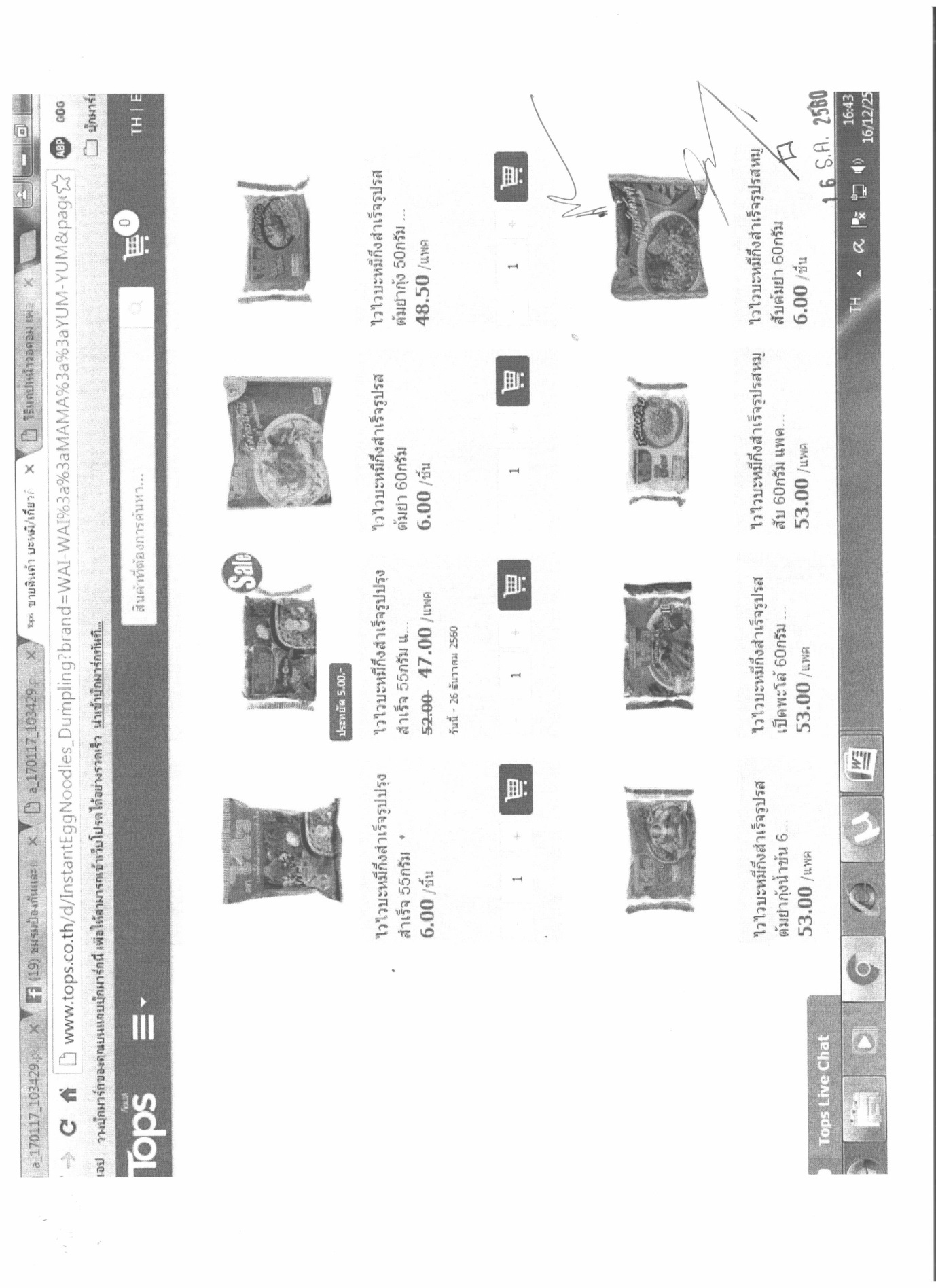 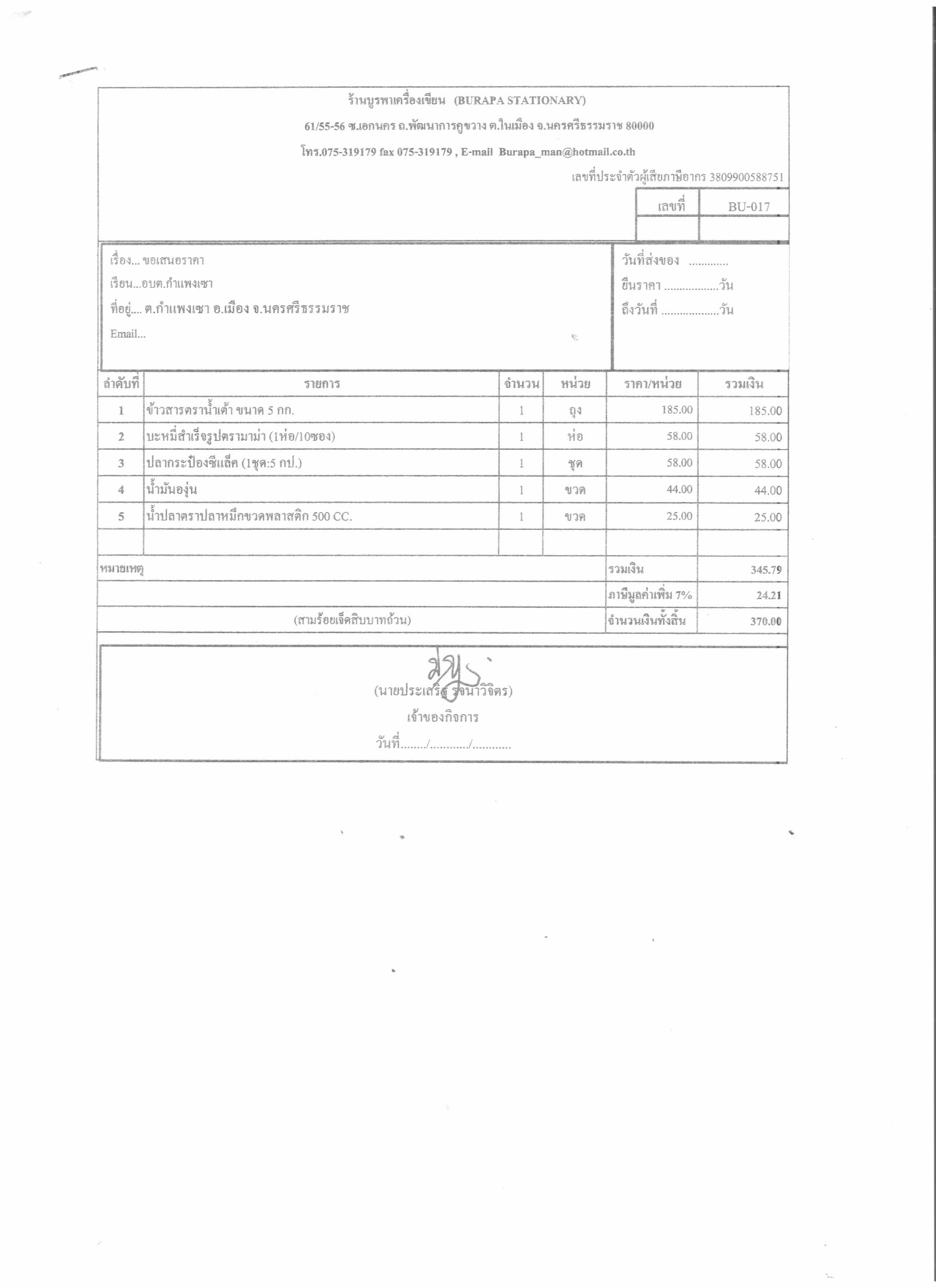 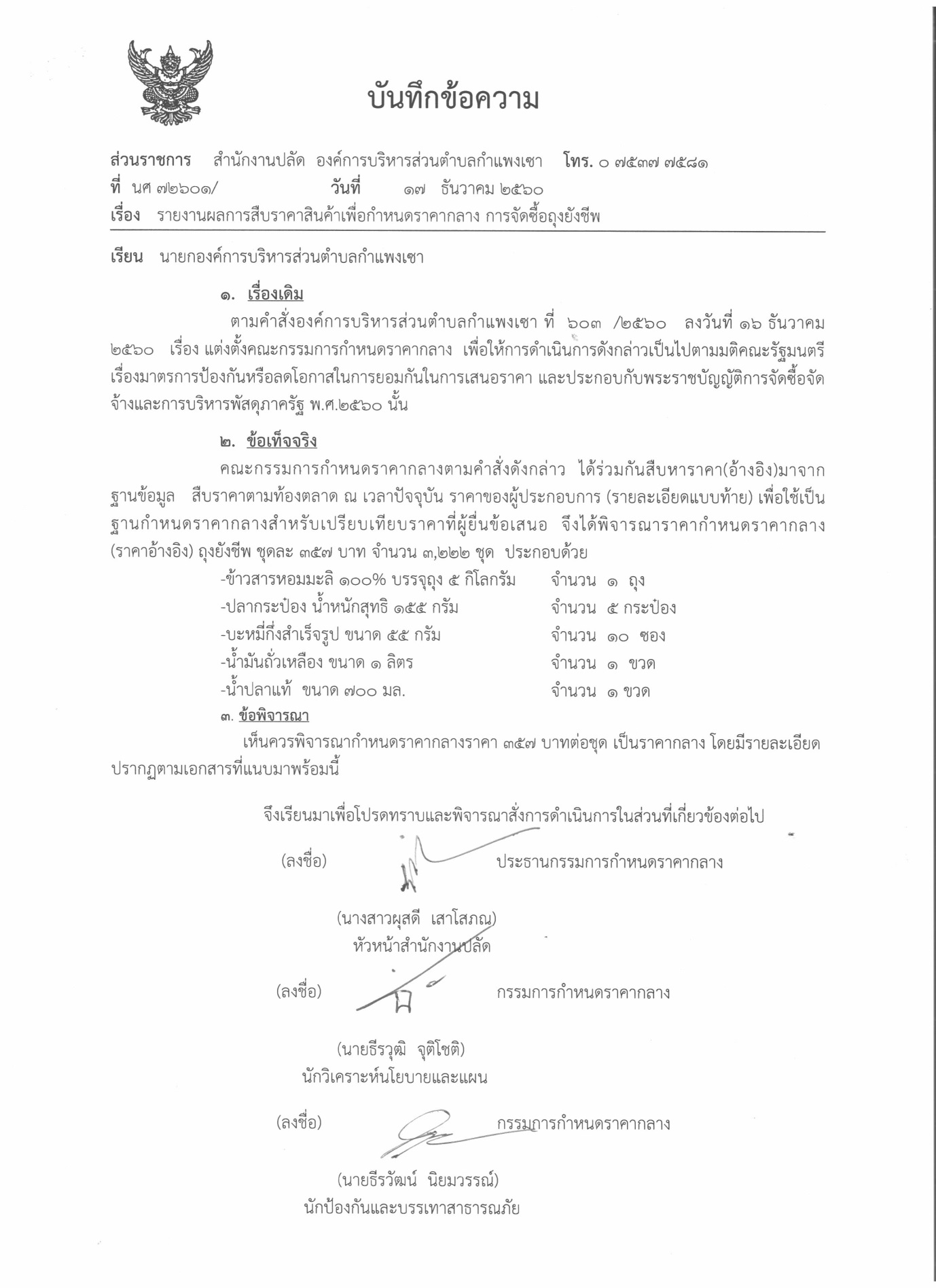 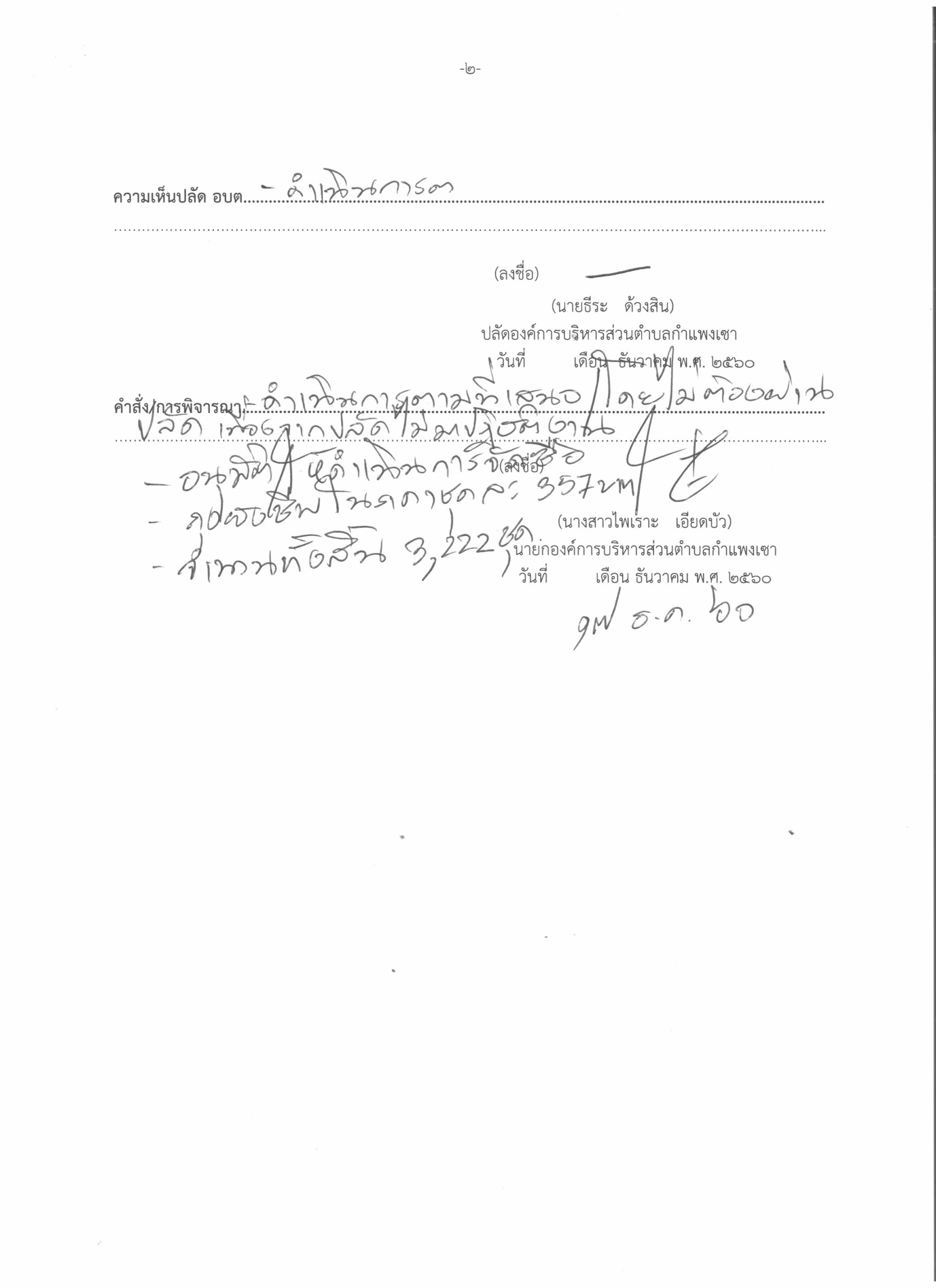 